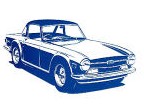 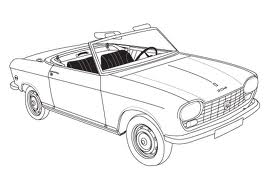 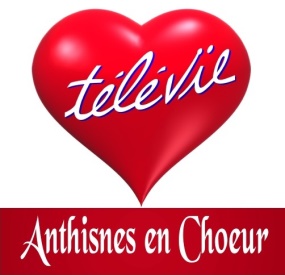 8ème  Balade des  Rétro’Mécaniques Le dimanche 12 septembre 2021Bulletin d’inscriptionNom : 	………………………………………………………………..Adresse : 	……………………………………………………………..                	……………………………………………………………...Téléphone :	…………………..………………………………………...Email :	………………………………………………………………...Marque et modèle de voiture :	………………………………………..Année de construction :	………	N° de plaque : 	……………..Petit déjeuner : 	... 	x 6,00 € =	..…  	€(1 croissant, 1 pain chocolat, confiture,  jus de fruits, café)Assiette du terroir : 	… 	x 12,00 € =	 ..… 	€(Assiette de charcuterie, crudités et pain)Assiette de pâtes : 	... 	x 6,00 € =	 ..… 	€(Pennes bolognaise  ou 4 fromages et pain )Participation balade	                                    20 	€	_________Total à verser au compte BE84 0682 4744 0559 :	 .…. 	€Au nom d’Anthisnes en ChoeurA renvoyer pour le 7 septembre au plus tard à :Anthisnes en Chœur, rue du Faustay, 5 à 4160 ANTHISNESou par mail  : anthisnesenchoeur@outlook.be  Personnes de contact :  Colinet David : 0476/63.47.00	Dodet Annette : 0475/33.28.77 – 04/383.74.24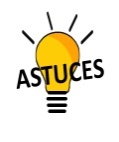 Pour remplir directement le formulaire dans word, placez le curseur sur les pointillés, double-clic sur le bouton gauche de la souris pour mettre tous les points en surbrillance puis tapez les informations demandées. Une fois rempli, enregistrez le sur votre PC et renvoyez le nous en pièce jointe.